Kelas / Semester	: VIII / IIMata Pelajaran	: Matematika Materi Pokok 		: Bangun Ruang Sisi Datar Alokasi Waktu	: 2 x 40 menit (1 pertemuan).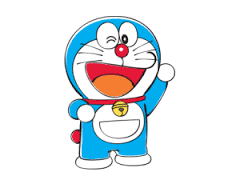 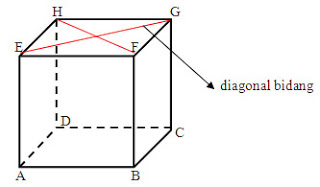 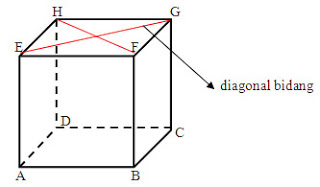 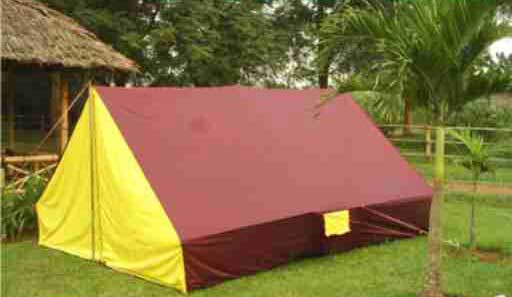 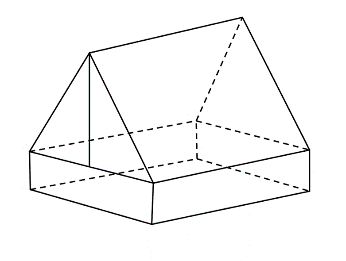 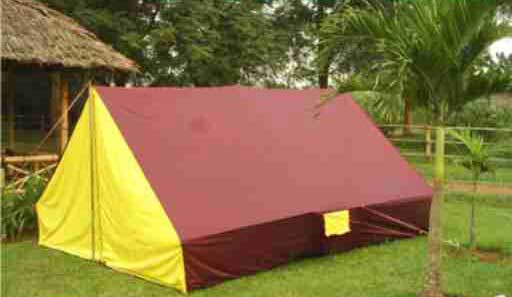 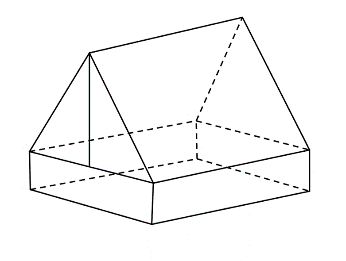 Setelah menyelesaikan permasalahan diatas, apa yang dapat kalian simpulkan mengenai sifat-sifat bangun ruang sisi datar?